«Дорожная азбука»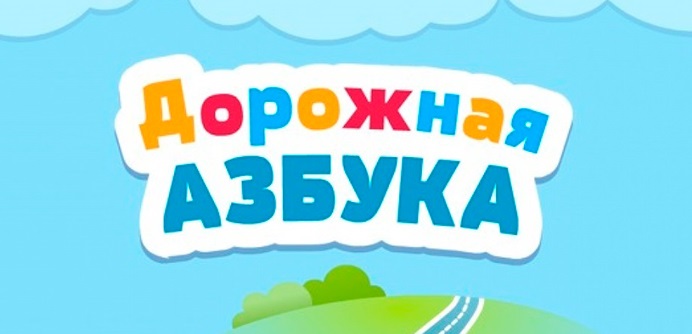 Конспект занятия-игрысоставил старший воспитательМБДОУ № 137 г. Ростова-на-ДонуДолгова М.А.Света Светофоркина рассказывает…… о Светофорах и пешеходном переходе.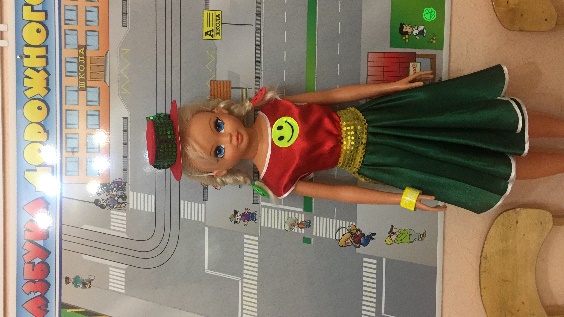 Цель: воспитывать законопослушного участника дорожного движения.Задачи:познакомить детей с правилами пешеходадать представление о дорожном знаке «пешеходный переход» и его видахсистематизировать представление детей о пешеходном и транспортном светофоре закрепить в игре правила поведения на улице города. Света Светофоркина приглашает нас вспомнить правила дорожной безопасности и поиграть в игру «Наш вопрос – ваш ответ»Молодцы, ваши ответы помогли нам определить, что мы все участники дорожного движения могут быть пешеходами, пассажирами и водителями.ПЕШЕХОДУ важно знать:идти по тротуару и по переходу нужно по правой стороне, чтобы не сталкиваться и не мешать другим пешеходамкаждый ребенок должен идти по улице, взяв за руку взрослого переходить проезжую часть нужно в строго отведённом местеГде и как это сделать?Где пешеход может переходить улицу? (по пешеходному переходу) 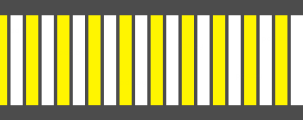 Какие бываю переходы? (выслушиваем ответы детей и уточняем их представления)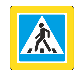 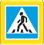 Наземные переходы –  тоже бывают разные регулируемые и нерегулируемые. Если на пешеходном переходе установлен светофор, то он регулируемый. Если пешеходного светофора нет – то он нерегулируемый и его переходить нужно очень осторожно. Нужно проверить не едет ли по проезжей части машина, убедиться, что она остановилась, и только после этого шагом перейди улицу. Бежать, подрыгивать, размахивать руками, не нужно. Если ты на самокате, то необходимо сойти с самоката или велосипеда и перевести транспортное средство на другую сторону дороги, а потом можно ехать только по тротуару.Очень просим всех участников «Дорожной азбуки» запомнить, что в прошлом пешеходный переход назывался «зеброй», почему, как вы думаете?Да, потому, что чередование черной и белой плоски напоминали нам раскраску полосатой зебры. Современный пешеходный переход больше похож на ромашку или солнышко, а «зебра» ушла из «Дорожной азбуки» и живет в настоящем зоопарке.Подземные и надземные – самые безопасные переходы, потому, что на них пешеходам ничего не угрожает.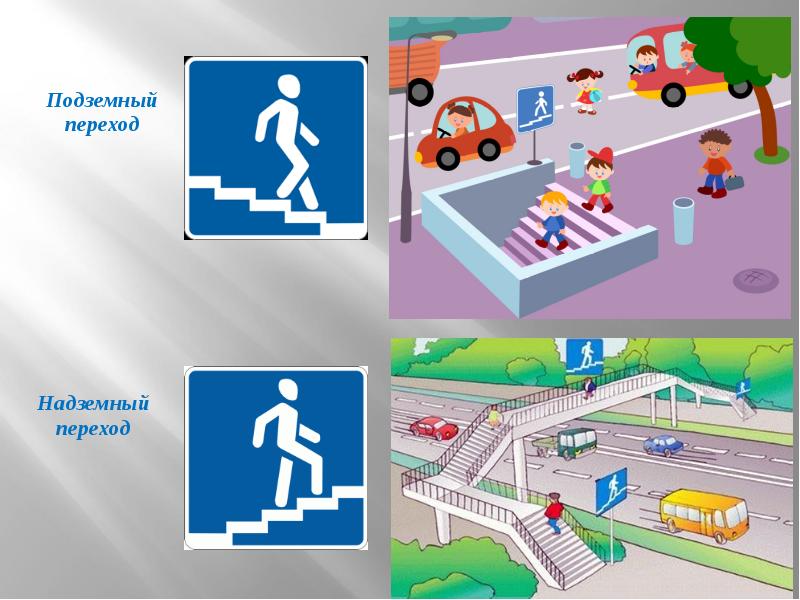 А сейчас наш рассказ о светофорах.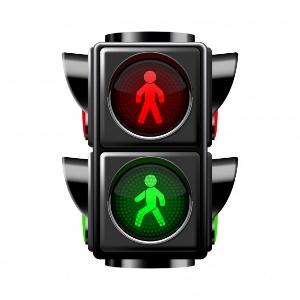 Это пешеходный светофор. У него 2 сигнала. Некоторые из них могут дополнительно показывать время перехода или двигающегося и стоящего человечка.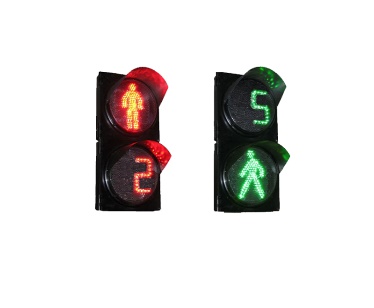 А есть светофор для водителей, его называют транспортный светофор и у него 3 сигнала.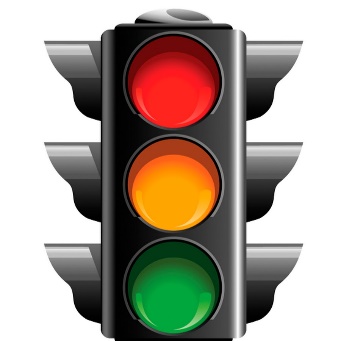 На наземном регулируемом переходе стоит пешеходный светофор. А водителям подает световые сигналы светофор транспортный.Сложная дорожная азбука, проверим, что вы запомнили, а для этого давайте поиграем, если я покажу транспортный светофор, то вы берете в руки руль и показываете, как едет водитель, а если пешеходный светофор – то шагаете на месте.Игра «Едем-идем»Света Светофоркина: Спасибо, ребята!Мы учились и играли правила дорожные мы вместе изучали.До новых встреч в «Дорожной азбуке»!вопросответПо какой части улицы едут машины?По проезжей частиКто управляет машиной?Водитель Кого называют пешеходом?Участника дорожного движения, который передвигается пешкомА кто такие пассажиры? Это люди, которые едут в транспорте